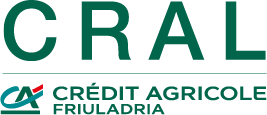 MODULO DI ISCRIZIONEAlla Segreteria del Cral Crédit Agricole FriulAdriaVia Oberdan, 2 – PORDENONE        L’iscrizione dovrà pervenire in busta chiusa  ENTRO IL 29 giugno 2018 e da tale data sarà impegnativa**Il/La sottoscritto/a _________________________________________________________   **Associato/a:      □ SI      □ NO  □ pensionato    □ dipendente presso la Filiale/Ufficio di ____________________________  **matricola ___________________**Codice Fiscale ____________________________________ **residente a___________________________________________ **Via _____________________________________________ **tel./cell. _____________________________________________      **  Indirizzo mail __________________________________________________________________________________________dà la propria adesione al viaggio:Tour in OMAN    -    dal  6  al  13  OTTOBRE  2018                                             Supplemento singola:   □ SI    □ NO                             	Assicurazione Annullamento viaggio    □ SI    □ NOunitamente a n. _________ FAMILIARI sotto riportati ed unitamente a n. ______ AGGREGATI sotto riportatied autorizza a bonificare il relativo acconto e saldo - calcolato in base al numero di adesioni raggiunte - all’Agenzia Viaggi organizzatriceal netto del  contributo del Cral Crédit Agricole FriulAdria,  addebitando il c/c n. ____________________  presso la Filiale n. ________ di___________________________________________________________________________________________________________Eventuali annotazioni (es.indicare intolleranze alimentari, ecc.) _______________________________________________________Partenza da:        □ Udine (min 10 pax)                              □ Pordenone                             □ Preganziol   Dichiara di conoscere ed accettare integralmente il Regolamento dei viaggi del Cral Crèdit Agricole FriulAdria ed il programma come proposto ed autorizza il trattamento dei suoi dati personali esclusivamente per comunicazioni tra il Cral Crédit Agricole  FriulAdria e l’Agenzia Viaggi relativamente al viaggio di cui sopra. In caso di annullamento o mancata partecipazione, il Cral Crédit Agricole FriulAdria  provvederà a recuperare le spese reclamate e la quota del contributo prevista.Si prega cortesemente di compilare il modulo in maniera corretta e completa in stampatello maiuscolo (moduli incompleti verranno restituiti)._______________________                                                               ___________________________________________                 (data)                                                                                                                     (firma)            Cognome e Nome         Luogo e data di nascitaSupplemento singola (SI/NO)NOTE         Cognome e Nome               Luogo e data di nascitaSupplemento singola (SI/NO)NOTE